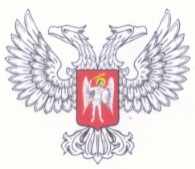 ДОНЕЦКАЯ НАРОДНАЯ РЕСПУБЛИКАМИНИСТЕРСТВО СТРОИТЕЛЬСТВА И ЖИЛИЩНО-КОММУНАЛЬНОГО ХОЗЯЙСТВАПРИКАЗ09.06.2015г.				г. Донецк					№ 5нпаЗарегистрировано в Министерствеюстиции Донецкой НароднойРеспублики за регистрационным№ 252 от 30.06.2015Об утверждении Типовых договоров об использовании внутридомовых систем С целью урегулирования хозяйственных взаимоотношений между исполнителями жилищно-коммунальных услуг, согласно пунктов 4, 20 Временного положения об исполнителях жилищно-коммунальных услуг, утвержденного Постановлением Совета Министров Донецкой Народной Республики от 12.03.2015г. № 3-17, на основании пункта 3.59. Положения о Министерстве строительства и жилищно-коммунального хозяйства, утвержденного Постановлением Совета Министров Донецкой Народной Республики от 10.01.2015г. № 1-36ПРИКАЗЫВАЮ:1. Утвердить Типовой договор об использовании внутридомовых систем холодного водоснабжения и водоотведения (прилагается).2. Утвердить Типовой договор об использовании внутридомовых систем центрального отопления и горячего водоснабжения (прилагается).3. Предприятиям тепло-, водоснабжения и предприятиям, оказывающим услуги по содержанию домов, сооружений и придомовой территории привести свои договорные отношения в соответствие с требованиями Типовых договоров, утвержденных настоящим приказом, в месячный срок со дня вступления его в силу.4. Контроль за исполнением настоящего приказа возложить на директора департамента жилищной политики и административной деятельности Ярошевского В.И.5. Подать настоящий приказ на государственную регистрацию.6. Настоящий приказ вступает в силу с момента его опубликования.Министр									В.Я. Рассадников